Играем и учимся.   Дети в первой младшей группе «Ромашка» с удовольствием играют в игры способствующие формированию основ безопасности собственной жизнедеятельности.Игра «Птицы и автомобиль»                                                                                                        Цель: учить детей устанавливать связи между предметами и явлениями, действовать по сигналу.                                                                                                                          Ход игры: Дети – птички летают по комнате, взмахивают руками (крыльями). Воспитатель говорит: «Прилетели птички, птички – невелички. Все летали, все летали, крыльями махали. (Дети бегают, плавно взмахивают руками). Так они летали, крыльями махали, на дорожку прилетели, зернышки клевали (присаживаются, постукивают).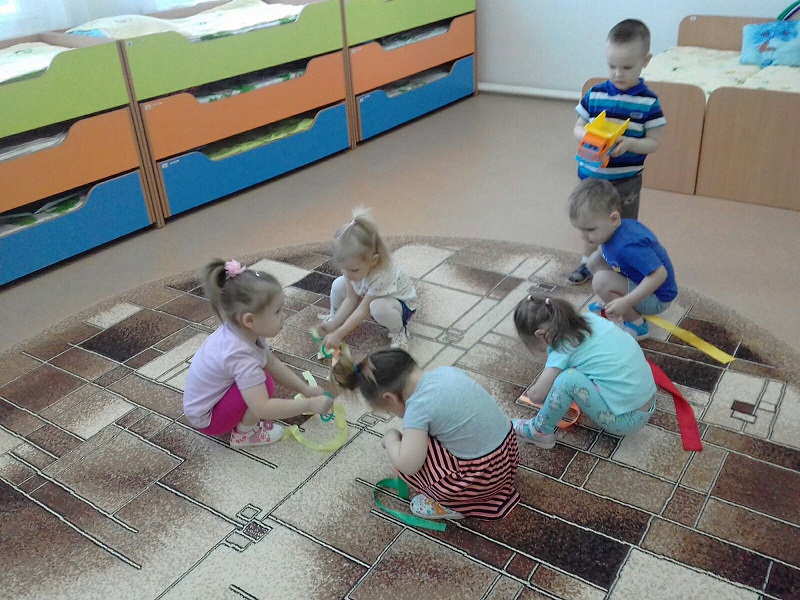        Ребёнок, берет в руки игрушечный автомобиль, воспитатель говорит: «Автомобиль по улице бежит, пыхтит, спешит, в рожок трубит. Тра-та-та, берегись, берегись! Тра-та-та, берегись, посторонись!». Дети – птички  бегут от автомобиля.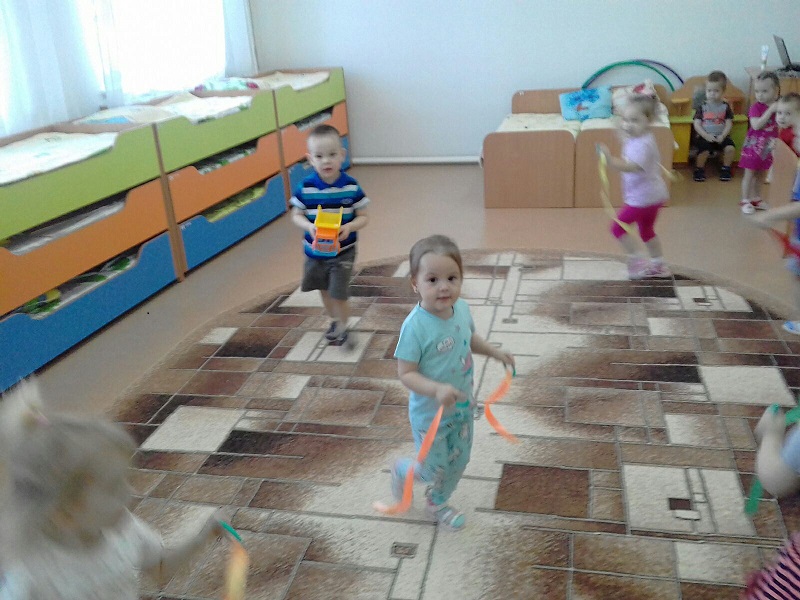 Игра «Переход».                                                                                                                     Цель: Знакомство с ПДД.Ход игры: На полу полосками обозначен переход, на светофоре красный свет. Дети стоят у перехода. На светофоре жёлтый свет. На зелёный сигнал дети идут по переходу, сначала смотрят налево, потом направо.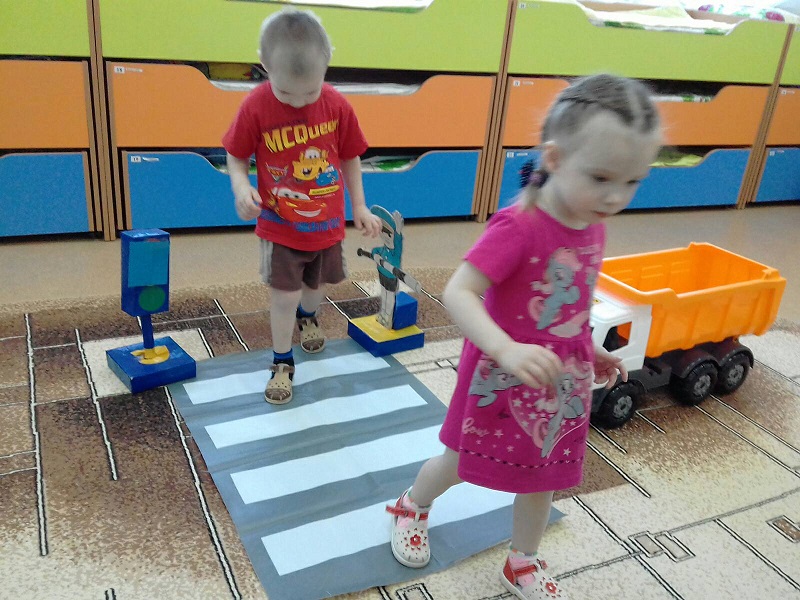 Игра «Мое имя».  Цель: закреплять умение детей четко называть свое имя.                                                             Ход игры: Дети стоят в кругу, передают друг другу мяч и называют свое имя.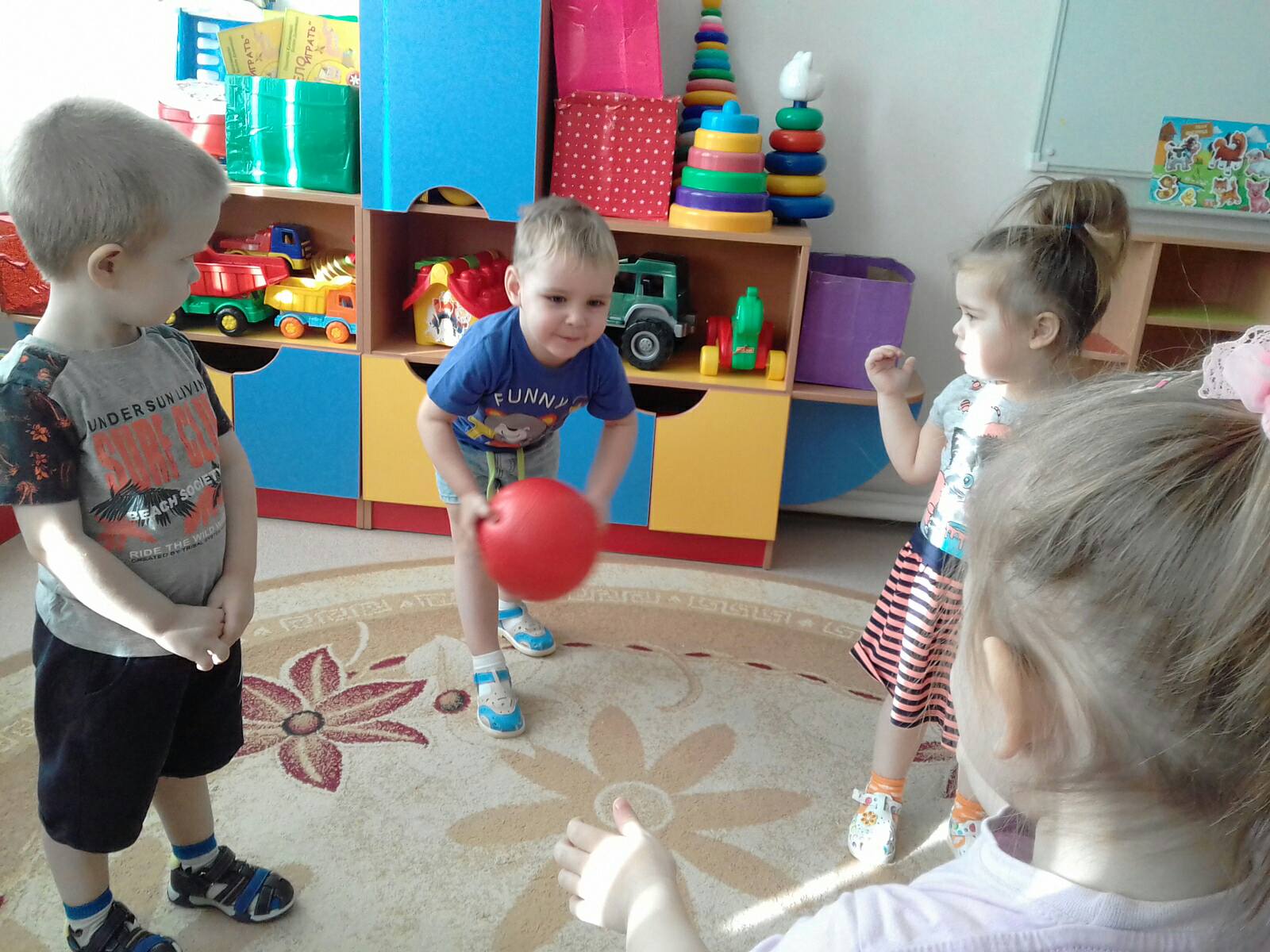 Игра-тренинг «Я потерялся…»                                                                                              Цель: учить правильно вести себя, если потерялся на улице. Ход игры: В гости к детям приходит Мишка и рассказывает, что он потерялся, когда был на прогулке с мамой. Дети объясняют ему, что нужно делать, если вы с мамой потеряли друг друга; к кому можно обратиться за помощью, а к кому нельзя; что делать, если мама вошла в автобус, а ты не успел и т.д. 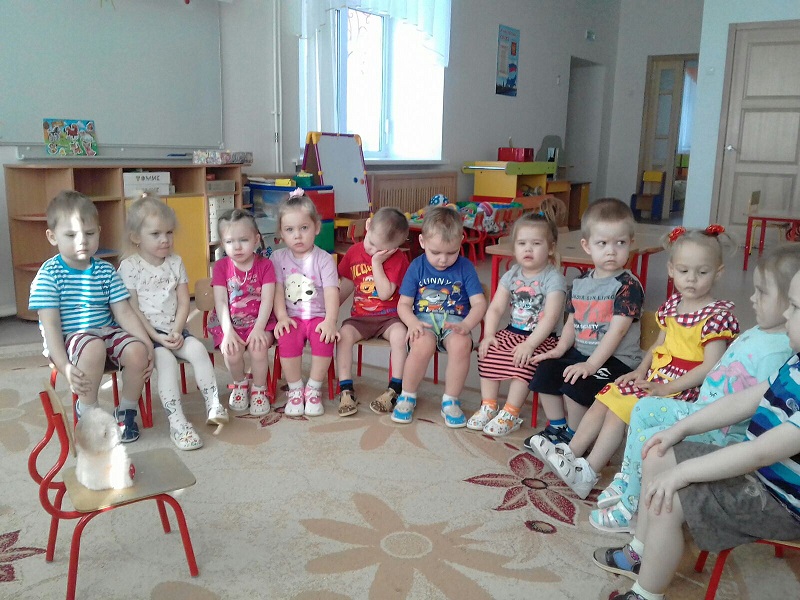 В группе есть картотека «Игры способствующие формированию основ безопасности собственной жизнедеятельности».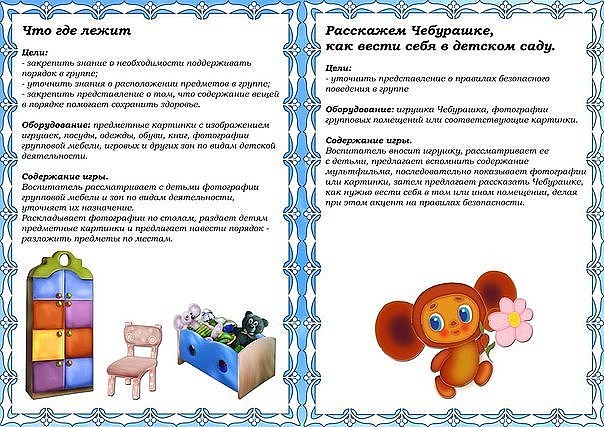 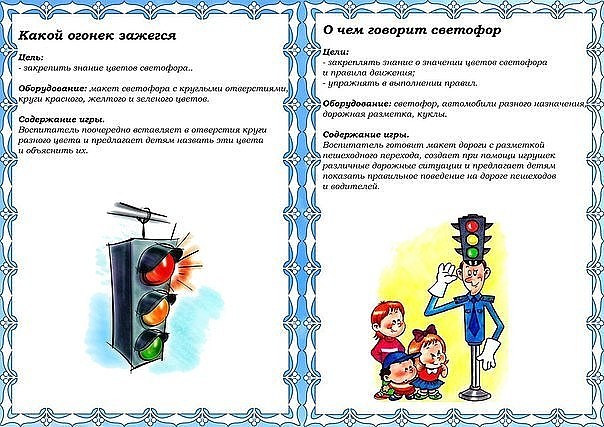 Вот так играя мы формируем основы безопасности собственной жизнедеятельности.Информацию подготовила Полупан Елена Андреевна, воспитатель МА ДОУ детский сад «Сибирячок» корпус №1                  